Движение воспитанников за март с 01.03.2024 по 31.03.2024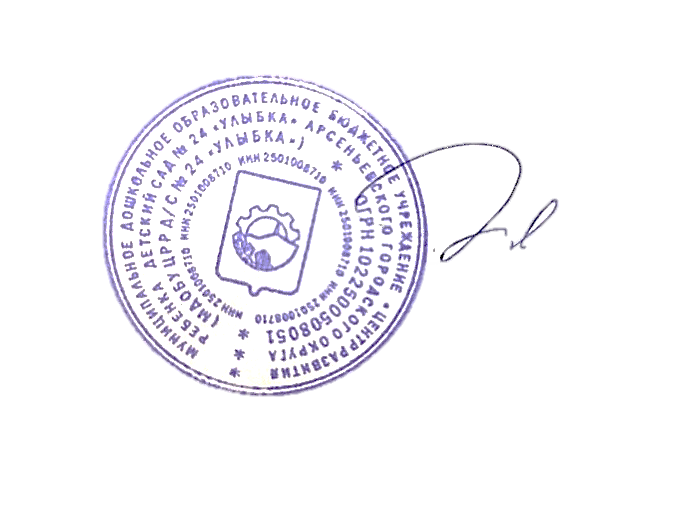 Заведующий МДОБУ ЦРР д/с № 24 «Улыбка»                  	                  С.А. ШвецДата приказаРеквизиты приказаВозрастная группаКол-во детей в группе05.03.202434-АПервая младшая1